.Position: Couple starts face to face. Man on the inside track facing LOD, Lady on the outside track facing RLOD, Right hand to right hand to beginWhen dancing to A Little Too Late by Toby Keith, Start count 1 when vocal begins. Continue dancing through the gap that occurs toward the end of the song. You will pick up the music again at the swivel walkMAN: STEP BACK, BACK, ½ TURN SHUFFLE FORWARD, CROSS ROCK & RECOVER, SHUFFLE BACKWARD. / LADY: ROCK STEP & RECOVER, FULL TURN TRIPLE FORWARD, CROSS ROCK & RECOVER, ½ TURN SHUFFLE FORWARDArms: man gently pull lady toward RLOD, raise right hands over her head & turn her to the left for full turn left-right-left (which is count 3&4 facing RLOD). After the turn, lady should raise her left hand over her shoulder. Man's left hand picks up lady's left hand. Now both facing RLOD in cape positionOption: non-turning alternate for lady on count 3&4 - just shuffle left forward left-right-leftMan's tip: on count 2 - step right back with 45-degree angle facing right, ½ turn right with left crossing shuffle left-right-left to face RLODArms: during the back shuffles the man brings the left hands over lady's head. Hands will be in crossed position left over rightMAN: WALK BACK, BACK, ½ TURN SHUFFLE, 4 WALKS FORWARD. / LADY: WALK, WALK FORWARD, FULL TURN TRIPLE, 4 SWIVEL CROSS WALKS FORWARDArms: raise left hands over lady's head & turn her to left (to the left). While turning her, bend her right hand to her hip. (option- raise her right hand to her shoulder in cape position & left hands extended to left)Arms:MAN: TWO SHUFFLES FORWARD, SIDE ROCK & RECOVER, SHUFFLE FORWARD / LADY: TWO HALF TURN SHUFFLES, SIDE ROCK & RECOVER, SHUFFLE FORWARDDuring the first shuffle both drop right hands. Man picks up lady's right hand at the end of the first ½ turn shuffle. Bring right hands up to lady's shoulder to finish second shuffle. Now in cape position facing LODMAN: ½ TURN SHUFFLE BACKWARD, SHUFFLE BACKWARD, ½ TURN SHUFFLE FORWARD, SHUFFLE FORWARD. / LADY: ½ TURN SHUFFLE BACKWARD, SHUFFLE BACKWARD, ½ TURN SHUFFLE FORWARD, ½ TURN SHUFFLEREPEATHacienda West Cha (P)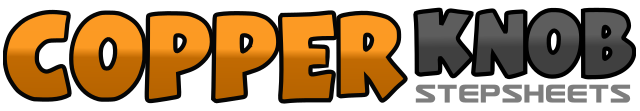 .......Count:32Wall:0Level:Partner.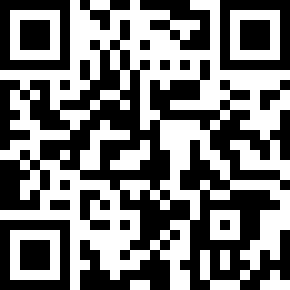 Choreographer:Ike Po (USA) & Virginia Po (USA)Ike Po (USA) & Virginia Po (USA)Ike Po (USA) & Virginia Po (USA)Ike Po (USA) & Virginia Po (USA)Ike Po (USA) & Virginia Po (USA).Music:A Little Too Late - Toby KeithA Little Too Late - Toby KeithA Little Too Late - Toby KeithA Little Too Late - Toby KeithA Little Too Late - Toby Keith........1-2MAN: Step back left, rightLADY: Rock back left, recover right3&4MAN: ½ Turn right shuffle left forward left-right-left (face RLOD)LADY: Full turn left triple left-right-left (face RLOD)5-6MAN: Cross rock right over left, recover leftLADY: Cross rock right over left, recover left7&8MAN: Shuffle right backward right-left-right (face RLOD)LADY: ½ Turn right shuffle right forward right-left-right (face LOD)1-2MAN: Walk backward left-right (face RLOD)LADY: Walk forward left-right (face LOD)3&4MAN: ½ Turn left shuffle left left-right-left (face LOD)LADY: Full turn left triple steps left-right-left (face LOD)5-8MAN: Walk forward right-left-right-leftLADY: Swivel cross walk forward right-left-right-left5Gently pull lady's left hand slightly back with right step forward6Tug back gently lady's right hand at her hip with left step forward7-8Repeat hands from 5-61-2MAN: Shuffle right forward right-left-rightLADY: ½ Turn left shuffle right right-left-right3&4MAN: Shuffle left forward left-right-leftLADY: ½ Turn left shuffle left left-right-left5-6MAN: Right side rock, recover onto leftLADY: Right side rock, recover onto left7&8MAN: Shuffle right forward right-left-right (face LOD)LADY: Shuffle right forward right-left-right (face LOD)1-2MAN: ½ Turn right, shuffle left backward left-right-left (face RLOD)LADY: ½ Turn right, shuffle left backward left-right-left (face RLOD)3&4MAN: Shuffle right backward right-left-right (face RLOD)LADY: Shuffle right backward right-left-right (face RLOD)5&6MAN: ½ Turn left shuffle left forward left-right-left (face LOD)LADY: ½ Turn left shuffle left forward left-right-left (face LOD)7&8MAN: Shuffle right forward right-left-right (face LOD)LADY: ½ Turn left shuffle right right-left-right (face RLOD)